от 26 мая 2023 года										№ 534О внесении изменений в постановление администрации городского округа 
город Шахунья Нижегородской области от 11.12.2019 № 1478 «Об утверждении Порядка проведения аукциона на право заключения договора на размещение нестационарного торгового объекта на территории городского округа город Шахунья Нижегородской области»В соответствии с Федеральным законом от 28.12.2009 № 381-ФЗ «Об основах государственного регулирования торговой деятельности в Российской Федерации», постановлением Правительства Российской Федерации от 29.09.2010 № 772 «Об утверждении Правил включения нестационарных торговых объектов, расположенных на земельных участках, в зданиях, строениях и сооружениях, находящихся в государственной собственности, в схему размещения нестационарных торговых объектов»  администрация городского  округа  город Шахунья  Нижегородской области  п о с т а н о в л я е т :1. В постановление администрации городского округа город Шахунья Нижегородской области от 11.12.2019 № 1478 «Об утверждении Порядка проведения аукциона на право заключения договора на размещение нестационарного торгового объекта на территории городского округа город Шахунья Нижегородской области» (с изменениями, внесенными постановлением администрации городского округа город Шахунья Нижегородской области от 17.10.2022 № 1158 «О внесении изменений в постановление администрации городского округа город Шахунья Нижегородской области от 11.12.2019 № 1478 «Об утверждении Порядка проведения аукциона на право заключения договора на размещение нестационарного торгового объекта на территории городского округа город Шахунья Нижегородской области») внести следующие изменения, изложив в новой редакции: 1.1. Пункт 1.3 раздела 1. «Общие положения» Порядка проведения аукциона на право заключения договора на размещение нестационарного торгового объекта на территории городского округа город Шахунья Нижегородской области:« 1.3. В целях настоящего Порядка используются следующие основные понятия:подразделение администрации – Сектор по поддержке малого бизнеса и развития предпринимательства администрации городского округа город Шахунья Нижегородской области, ответственный за работу по размещению нестационарных торговых объектов на территории городского округа город Шахунья Нижегородской области;  уполномоченный орган – Сектор по поддержке малого бизнеса и развития предпринимательства администрации городского округа город Шахунья Нижегородской области, уполномоченный на организацию и проведение аукциона на право заключения договора на размещение  нестационарного торгового объекта на территории  городского округа город Шахунья Нижегородской области;открытый аукцион на право размещения нестационарного торгового объекта (далее - аукцион) - торги, победителем которых признается лицо, предложившее наиболее высокую цену за право заключения договора на размещение нестационарного торгового объекта.»1.2. Пункт 1.6 раздела 1. «Общие положения» Порядка проведения аукциона на право заключения договора на размещение нестационарного торгового объекта на территории городского округа город Шахунья Нижегородской области:«1.6. В соответствии с настоящим Порядком документооборот осуществляется    путем передачи соответствующих документов в адрес уполномоченного органа: Нижегородская область, г. Шахунья, пл. Советская д. 1, кабинет № 63 – Сектор по поддержке малого бизнеса и развития предпринимательства администрации городского округа город Шахунья Нижегородской области.»;1.3. Второй абзац Приложения 1 к Порядку проведения аукциона на право заключения договора на размещение нестационарного торгового объекта на территории городского округа город Шахунья Нижегородской области:«Организатор аукциона – Администрация городского округа город Шахунья Нижегородской области. Почтовый адрес: Нижегородская область, г. Шахунья, пл. Советская д. 1, кабинет № 63, тел.(83152) 2-16-17.»;1.4. Третий абзац формы 2 «Информационная карта аукциона» Приложения 2 к Порядку проведения аукциона на право заключения договора на размещение нестационарного торгового объекта на территории городского округа город Шахунья Нижегородской области:«Организатор аукциона – Администрация городского округа город Шахунья Нижегородской области. Почтовый адрес: Нижегородская область, г. Шахунья, пл. Советская д. 1, кабинет № 63, тел.(83152) 2-16-17.»;1.5. Форму 10 «Состав аукционной комиссии на право заключения договора на размещение нестационарного торгового объекта на территории городского округа город Шахунья Нижегородской области» Приложения 2 к Порядку проведения аукциона на право заключения договора на размещение нестационарного торгового объекта на территории городского округа город Шахунья Нижегородской области согласно приложению к настоящему постановлению.2.	Настоящее постановление вступает в силу после официального опубликования посредством размещения настоящего постановления в газете «Знамя труда и в сетевом издании газеты «Знамя труда».3.	Управлению делами администрации городского округа город Шахунья обеспечить размещение настоящего постановления в газете «Знамя труда, в сетевом издании газеты «Знамя труда» и на официальном сайте администрации городского округа город Шахунья Нижегородской области.4.	С даты вступления в силу настоящего постановления признать утратившим силу:- пункт 1.2. постановления администрации городского округа город Шахунья Нижегородской области от 17.10.2022 № 1158 «О внесении изменений в постановление администрации городского округа город Шахунья Нижегородской области от 11.12.2019 № 1478 «Об утверждении Порядка проведения аукциона на право заключения договора на размещение нестационарного торгового объекта на территории городского округа город Шахунья Нижегородской области»;- пункт 1.3. постановления администрации городского округа город Шахунья Нижегородской области от 17.10.2022 № 1158 «О внесении изменений в постановление администрации городского округа город Шахунья Нижегородской области от 11.12.2019 № 1478 «Об утверждении Порядка проведения аукциона на право заключения договора на размещение нестационарного торгового объекта на территории городского округа город Шахунья Нижегородской области»;- пункт 1.4. постановления администрации городского округа город Шахунья Нижегородской области от 17.10.2022 № 1158 «О внесении изменений в постановление администрации городского округа город Шахунья Нижегородской области от 11.12.2019 № 1478 «Об утверждении Порядка проведения аукциона на право заключения договора на размещение нестационарного торгового объекта на территории городского округа город Шахунья Нижегородской области».5. Контроль за исполнением настоящего постановления возложить на первого заместителя главы администрации городского округа город Шахунья Нижегородской области А.Д. Серова.И.о. главы местного самоуправлениягородского округа город Шахунья							    А.Д.СеровПриложение к постановлению администрациигородского округа город Шахунья 
Нижегородской области
 от 26.05.2023 г. № 534Форма 10 Состав аукционной комиссии 
на право заключения договора на размещение нестационарного торгового объекта
 на территории городского округа город Шахунья Нижегородской области________________________________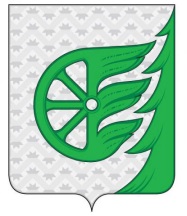 Администрация городского округа город ШахуньяНижегородской областиП О С Т А Н О В Л Е Н И ЕСеров А.Д.Первый заместитель главы администрации городского округа город Шахунья Нижегородской области, председатель комиссии.Кузнецов С.А.Заместитель главы администрации городского округа город Шахунья Нижегородской области, заместитель председателя комиссии.Разумова И.А.Главный специалист сектора по поддержке малого бизнеса и развития предпринимательства администрации городского округа город Шахунья Нижегородской области, секретарь комиссии Члены комиссии:Члены комиссии:Уткин Р.С Начальник сектора по поддержке малого бизнеса и развития предпринимательства администрации городского округа город Шахунья Нижегородской области.Елькин О.А.Начальник отдела муниципального имущества и земельных ресурсов администрации городского округа город Шахунья Нижегородской области.       Посаженникова А.П. Ведущий специалист отдела муниципального имущества и земельных ресурсов администрации городского округа город Шахунья Нижегородской области (по согласованию).Горева Н.А. Начальник отдела архитектуры и капитального строительства администрации городского округа город Шахунья Нижегородской области.Зубарева М.Е. Начальник финансового управления администрации городского округа город Шахунья Нижегородской области.